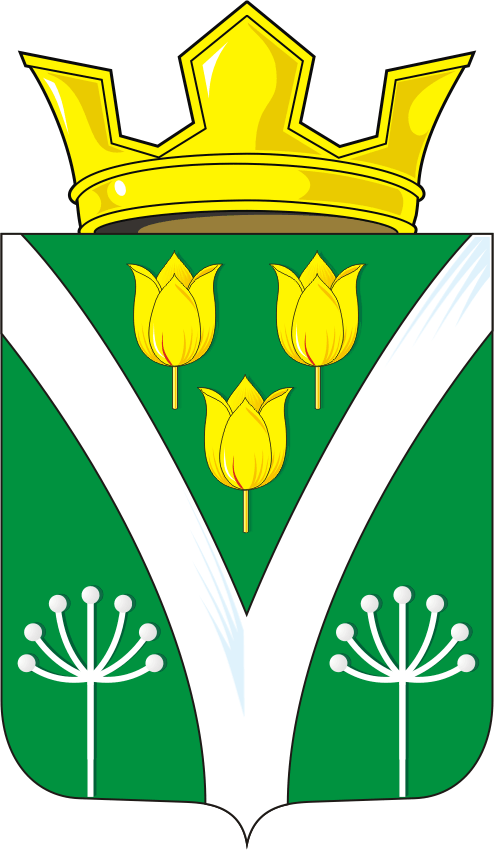 СОВЕТ ДЕПУТАТОВ МУНИЦИПАЛЬНОГО ОБРАЗОВАНИЯ КАРАГУЗИНСКИЙ СЕЛЬСОВЕТ САРАКТАШСКОГО РАЙОНА ОРЕНБУРГСКОЙ ОБЛАСТИЧЕТВЕРТЫЙ СОЗЫВРЕШЕНИЕвнеочередного двадцатого заседания Совета депутатовКарагузинского сельсовета Саракташского района четвертого созыва20 декабря 2022 года                       с.Карагузино№ 108Всоответствии с пунктом 2 части 6 статьи 36 Федерального закона от 6 октября 2003 года №131-ФЗ «Об общих принципах организации местного самоуправления в Российской Федерации»,пункта 2 части 1 статьи 30 Устава муниципального образования Карагузинский сельсовет Саракташского района Оренбургской области, на основании заявления главы муниципального образования Карагузинский сельсовет Саракташского района Оренбургской области Садыковой Эльвиры Ахметгаряевны о досрочном прекращении полномочий по собственному желанию,Совет депутатов сельсоветаР Е Ш И Л:1. Прекратить досрочно полномочия главы муниципального образования Карагузинский сельсовет Саракташского района Оренбургской области Садыковой Эльвиры Ахметгаряевны, в связи с отставкой по собственному желанию с 09 января 2023 года.2. Настоящее решение вступает в силу после обнародования и подлежит размещению на официальном сайте администрации муниципального образования Карагузинский сельсовет admkaraguzino.ru        3. Контроль исполнения настоящего решения оставляю за собой.Председатель Совета депутатов сельсоветаИ.Х. ИслаевО досрочном прекращении полномочий главы муниципального образования Карагузинский сельсовет Саракташского района Оренбургской области Разослано:администрации сельсовета, постоянным комиссиям, прокуратуре района, места для обнародования НПА, официальный сайт администрации сельсовета, в дело.